Żywiecka Fundacja Rozwojuul. Dworcowa 2, 34-300 Żywiec 34-300 Żywiec, NIP: 553-22-50-674 VIII Wydział Gospodarczy KRS w Bielsku-Białej nr KRS: 0000146021 tel./fax. +48 33 4754477, +48 607711166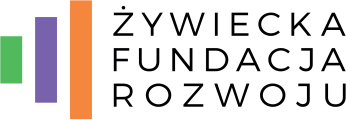 e-mail: zfr@zfr.org.pl, http://zfr.org.plePUAP: /ZFR/skrytka, SEKAP: http://www.sekap.pl/id/51577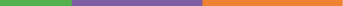 Sprawozdanie z realizacji inicjatywy: Nazwa zespołu wnioskującego o grant (Zespół):  …………………………………………………………………………….. Realizatorzy; 1. Imię i nazwisko: …..……………………………………………………………………………………….2. Imię i nazwisko: …..……………………………………………………………………………………….3. Imię i nazwisko: …..……………………………………………………………………………………….4. Imię i nazwisko: …..……………………………………………………………………………………….CZĘŚĆ IITytuł projektu: ……………………………………………………………………………………………………………………………… Jaki był cel Waszego projektu?      ………..……………………………………………………………..………………………………………………………………………………….      ………..……………………………………………………………..………………………………………………………………………………….      ………..……………………………………………………………..………………………………………………………………………………….      ………..……………………………………………………………..…………………………………………………………………………………. Jakie działania zostały zrealizowane w ramach projektu? (uwzględniając promocję)…………………………………………………………………..………………………………………………………………………………….…………………………………………………………………..………………………………………………………………………………….…………………………………………………………………..………………………………………………………………………………….…………………………………………………………………..………………………………………………………………………………….…………………………………………………………………..………………………………………………………………………………….…………………………………………………………………..………………………………………………………………………………….…………………………………………………………………..………………………………………………………………………………….…………………………………………………………………..………………………………………………………………………………….…………………………………………………………………..………………………………………………………………………………….…………………………………………………………………..………………………………………………………………………………….Rezultaty projektu- jakie zostały osiągnięte…………………………………………………………………..………………………………………………………………………………….…………………………………………………………………..………………………………………………………………………………….…………………………………………………………………..………………………………………………………………………………….…………………………………………………………………..………………………………………………………………………………….…………………………………………………………………..………………………………………………………………………………….…………………………………………………………………..………………………………………………………………………………….Podpisy uczestników składających wniosek: Jak będzie przebiegała realizacja projektu? (wymieńcie wszystkie planowane działania wraz z podaniem terminu ich realizacji)W jaki sposób będzie promowany projekt?…………………………………………………………………..………………………………………………………………………………….…………………………………………………………………..………………………………………………………………………………….…………………………………………………………………..………………………………………………………………………………….Partnerzy w projekcie? Zasoby rzeczowe…………………………………………………………………..………………………………………………………………………………….…………………………………………………………………..………………………………………………………………………………….…………………………………………………………………..………………………………………………………………………………….Zadania dla wolontariuszy zrekrutowanych do projektu (co najmniej 5 na projekt w wieku 60+_Rezultaty projektu? …………………………………………………………………..………………………………………………………………………………….…………………………………………………………………..………………………………………………………………………………….…………………………………………………………………..………………………………………………………………………………….…………………………………………………………………..………………………………………………………………………………….…………………………………………………………………..………………………………………………………………………………….…………………………………………………………………..………………………………………………………………………………….Podpisy uczestników składających wniosek:Imię i nazwiskopodpisTermin realizacji działaniaPlanowane działanieImię i nazwiskoZadanieWolontariusze zrekrutowani do projektu w wieku 60+Wolontariusze zrekrutowani do projektu w wieku 60+Wolontariusze zrekrutowani do projektu w wieku 60+12345Imię i nazwiskopodpis